ТОС «Солнечный» проводит работу по сбору  подписей в поддержку социально значимого проекта "Ремонт и прокладка дорожно - тропиночной сети по ул. Константина Симонова".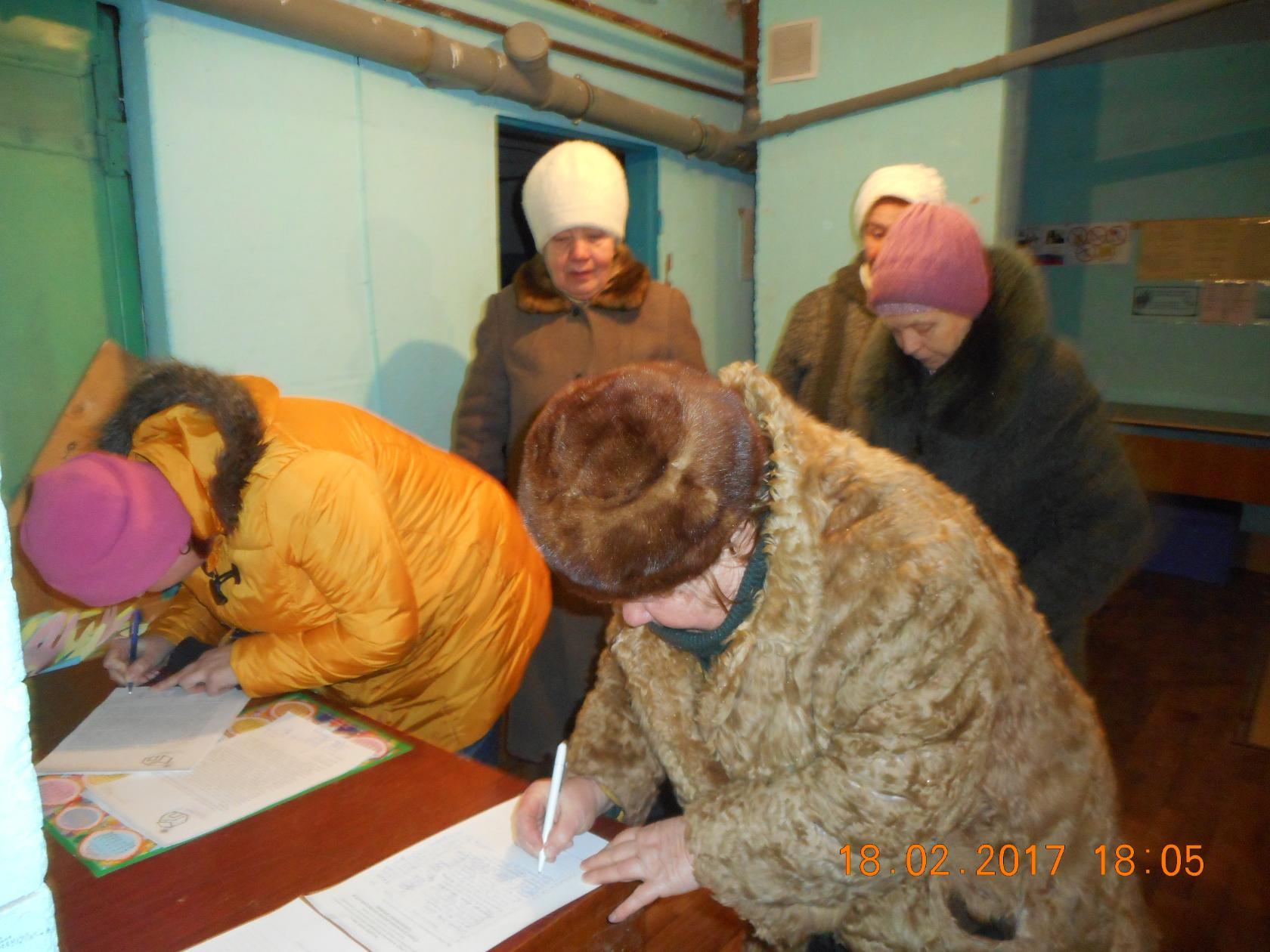 